Proposed Minutes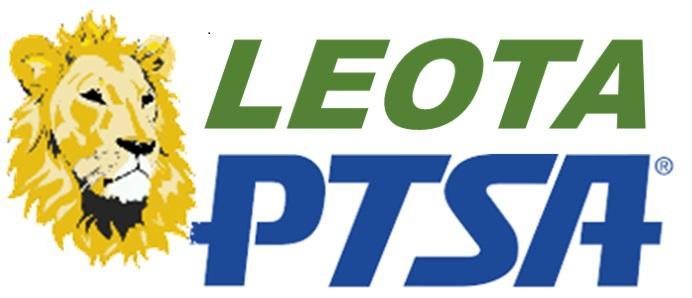 Leota PTSA General Meeting Zoom OnlineOctober 20, 2021Call to Order by President: Tracey Ward 7:04pmNotice: Proper notice was given to all membersAttendees: Tracey Ward, Liz Wong, Sylvia Bagley, Tianna Flowers, Karla Pak, Audee Gregor, Gomathi Sarma, Rui Li, Brenae Brix, David Lopez, Niraj Agarwala, Vicki Johnson, Carol Dillingham, Rachel Fitzgerald, Nicole Van Avery, Carrie McKenzie, Jen Drury, Ingrid Gooding-Gallardo, Heather JenksQuorum Was PresentWelcome & Thank you (Tracey)Welcome to everyone.  Thank you for attending.  Introduction and overview of meeting agenda.   Standing rules & Last Meeting Minutes approved (Tracey & Karla)Review any changes that were made to previous Standing RulesSylvia motions to approve the Standing Rules as presented, Rachel seconds.Review the meeting minutes from the last General Meeting in May 2021Minutes are approved as writtenPave the Way Results (Carrie)Thank you to all of the families that participated.  Total raised $34,013Reviewed prizesDrawings for the wireless earbuds- Riley Harrison, Jack Tanner, Zion TawneyKraken Drawing- Morgan HannaWill coordinate with Audee to determine when to deliver the prizes and have the pizza partiesProgramsStaff Appreciation (Vicki & Karla)September grab and go bag with snacks and a drinkOctober coffee and pastries next Wednesday Oct 27th in the Staff Lounge during lunch.  Shared signup link https://signup.com/client/invitation2/secure/33612870075/true#/invitationLunch Volunteers  (Carol)Working with Audee and Lissy to manage a new volunteer program at lunchtime to allow the kids to eat outside to spread out a bit more.  Would love to have a few extra volunteers.  The biggest need is for Tuesdays.  There are discussions and possibilities for pop-up tents and other spaces as other changes. https://www.signupgenius.com/go/508084baeaa23a2f58-help1Discussion of vaccinations and testingMath Olympiad (Niraj & Gomanthi)Started Leota Math Club last year.  Students meet on Wednesdays between 2pm-3pm via Zoom and solve problems.  Can participate in Math Olympiads/Tournaments individually or as a team.  For more information go the Math Olympiad Club on the Leota PTSA website.  Parents interested in volunteering email: mathclub@leotaptsa.comEmergency Preparedness Update (Tracey for Vicki H)Working with safety coordinator, Northshore Council, Wellington.  Formalizing the plan for the year.  Updates will be sent out in newslettersBudget Budget 2021- 2022 School YearPreliminary budget approved in May which allows the PTSA to operate over the summer.  Pave the Way Campaign Exceeded our budget, but our expenses for the prizes may be more expensive than it was previously.  New Memberships income is actually included in PTWT Annual Fund; so we need to make sure that we do not double count this.  ASB Line will change to be 50% of the Net Profits from PTWTQuestion about costs of National Honor Society- believe that it is the school and ASB leading thatQuestion PTSA hosting an event that could be used for honor society hours, like making cards for a Senior Center or Veterans.  This could go in the Community Café budget.  Tracey will take this back to her next meeting with Brian and Audee.Vicki moves to approve the budget as presented, with the amendments discussed.  Jen seconds.  Motion passes.  Treasurer's report: ending balance. xxxxNew BusinessDC Trip opportunity for 7th & 8th Graders (and their families) (Mrs VanAvery & Mrs Flowers)Trip is through Apple Student Tours.  Zoom meeting on Wednesday Nevember 3 at 5:30pm- https://us02web.zoom.us/j/89710965285Any questions before the meeting: lookingforwardtodc@hotmail.com or yuval@apple-tours.com and information will be sent out via PTSA newsletter as well  The trip will be during Spring Break- April 9-14, 2022Career Day Update- We will have a career day this year.  Planning is in process to determine if we will do this individually by school or with the other junior highs in the district.  Next planning meeting in November.Do we have any updates on membership?  We have 152 members right now.  Discussion of increasing membership and attendance at meetings.  Question about ability of PTSA to send a text message reminder to members about meetings.  Meeting adjourned at 8:32Respectfully submitted by: Karla PakDocuments attached: AgendaTreasurer’s reportNote: The agenda and Meeting Minutes without documents attached will be made available on the members protected pages on our website at www.leotaptsa.com.  Contact president@leotaptsa.com if you did not attend the meeting and need to see documents attached.